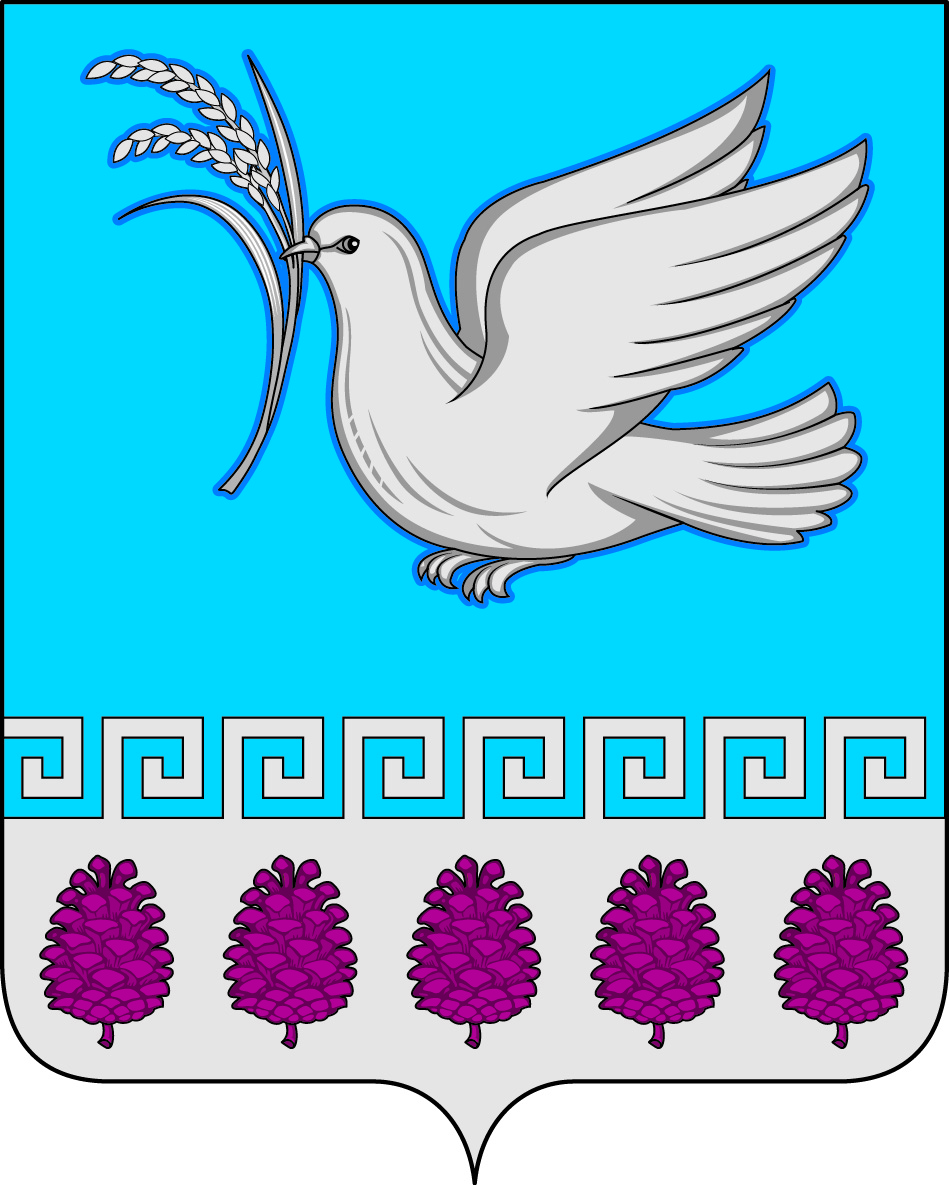 администрация мерчанского сельского поселения крымского районаПОСТАНОВЛЕНИЕО внесении изменений в постановление администрации Мерчанского сельского поселения Крымского района от 9 октября 2020 года № 90 «Об утверждении муниципальной  программы Мерчанского сельского поселения Крымского района «Экономическое развитие и инновационная экономика в Мерчанском сельском поселении Крымского района  на 2021-2023 годы»В соответствии с Федеральным  законом от 6 октября 2003 года № 131-ФЗ «Об общих принципах организации местного самоуправления в Российской Федерации», статьей 179 Бюджетного кодекса Российской Федерации, руководствуясь постановлением администрации Мерчанского сельского поселения Крымского района от 14 сентября 2017 года № 289 «Об утверждении порядка разработки, формирования, реализации и оценки эффективности реализации муниципальных программ Мерчанского сельского поселения Крымского района», статьей 35 Устава Мерчанского сельского поселения Крымского района, п о с т а н о в л я ю:1. Внести в постановление администрации Мерчанского сельского поселения Крымского района от 9 октября 2020 года № 90 «Об утверждении муниципальной программы Мерчанского сельского поселения Крымского района «Экономическое развитие  в Мерчанском сельском поселении Крымского района» на 2021-2023 годы  (далее по тексту - программа) следующие изменения:1.1. Приложение «Муниципальная программа «Экономическое развитие  в Мерчанском сельском поселении Крымского района» на 2021-2023 годы» изложить в редакции, согласно приложению к настоящему постановлению.2. Ведущему специалисту администрации (Красильниковой) обеспечить обнародование настоящего постановления, а также размещение на официальном сайте администрации Мерчанского сельского поселения Крымского района в сети «Интернет».4. Контроль за выполнением настоящего постановления  возложить на ведущего специалиста администрации Мерчанского сельского поселения Крымского района (Красильникову).5. Постановление вступает в силу со дня его подписания и распространяется на правоотношения,  возникшие с 1 января 2023 года.Глава Мерчанского сельского поселения Крымского района                                                                Е.В. Прокопенко  ПАСПОРТмуниципальной  программы «Развитие субъектов малого и среднего предпринимательства в Мерчанском сельском поселении Крымского района  на 2021-2023 годы»1. Содержание проблемы и обоснование необходимости ее решения программными методами        Настоящая Программа разработана в соответствии с Федеральным законом от 06.10.2003 № 131-ФЗ «Об общих принципах организации местного самоуправления в Российской Федерации», Федеральным законом от 24.07.2007 № 209-ФЗ «О развитии малого и среднего предпринимательства в Российской Федерации», Законом Краснодарского края от 4 апреля 2008 года № 1448 – КЗ «О развитии малого и среднего предпринимательства в Краснодарском крае»В соответствии с  Федеральным законом от 06.10.2003 № 131-ФЗ «Об общих принципах организации местного самоуправления в Российской Федерации» к полномочиям органов местного самоуправления относятся вопросы содействия развитию малого предпринимательства.Федеральным законом от 24.07.2007 № 209-ФЗ «О развитии малого и среднего предпринимательства в Российской Федерации» утверждены критерии отнесения юридических и физических лиц, осуществляющих предпринимательскую деятельность, к субъектам малого и среднего предпринимательства. Согласно данному Федеральному закону к полномочиям органов местного самоуправления отнесено создание условий для развития малого и среднего предпринимательства.В современных экономических условиях малый и средний бизнес играет значительную роль в решении экономических и социальных задач, так как способствует созданию новых рабочих мест, насыщению потребительского рынка товарами и услугами, формированию конкурентной среды, снижению уровня безработицы, обеспечивает экономическую самостоятельность населения города, стабильность налоговых поступлений в бюджеты всех уровней. Малый и средний бизнес охватывает практически все основные виды экономической деятельности и в его сферу прямо или косвенно вовлечены все социальные группы жителей городского поселения.Положительный экономический эффект от результатов деятельности субъектов МСП оценивается с точки зрения увеличения его вклада в объем выпускаемой продукции (услуг), повышения качества и конкурентоспособности производимых товаров и услуг, увеличения  вклада  в доходы бюджета. На территории Мерчанского сельского поселения на 1 января 2020 года действует 10 субъектов малого и среднего бизнеса, в том числе 2 в области сельского хозяйства и 8 торговых предпринимателей.Доля предприятий малого бизнеса в экономике поселения стабильна.Вклад малого и среднего предпринимательства   в экономику сельского поселения еще незначителен.Увеличения численности субъектов малого предпринимательства, повышения занятости населения в сфере малого бизнеса, рост объема  сельскохозяйственной продукции, произведенной предприятиями малого бизнеса в области сельского хозяйства Мерчанского сельского поселения можно достичь только путем активизации механизмов поддержки малого и среднего предпринимательства, в связи с чем возникает необходимость принятия муниципальной целевой программы поддержки и развития субъектов малого и среднего предпринимательства в Мерчанском сельском поселении с  финансированием   затрат за счёт привлеченных средств.
     Долгосрочная муниципальная целевая Программа «Развитие субъектов малого и среднего предпринимательства в Мерчанском сельском поселении Крымского района  на 2021-2023 годы»  (далее – Программа) разработана  с целью реализации основных положений указанного Федерального закона и направлена на осуществление государственной политики в области развития малого и среднего предпринимательства в муниципальном образовании.Программа включает в себя комплекс мероприятий, направленных на создание благоприятных условий для дальнейшего развития малого и среднего предпринимательства, и поддержку физических лиц, не являющихся индивидуальными предпринимателями и применяющих специальный налоговый режим в Мерчанском сельском поселении Крымского района.2. Цели, задачи, сроки реализации программы           Целью Программы является содействие развитию малого и среднего предпринимательства, поддержка физических лиц, не являющихся индивидуальными предпринимателями и применяющих специальный налоговый режим в Мерчанском сельском поселении Крымского района и повышение роли малого предпринимательства в экономике поселения.Для достижения поставленной цели необходимо решить следующие задачи:- совершенствование нормативно-правовой базы в сфере малого и среднего предпринимательства и физических лиц, не являющихся индивидуальными предпринимателями и применяющих специальный налоговый режим;- предоставление информационной и организационной поддержки субъектам малого и среднего предпринимательства и физическим лицам, не являющихся индивидуальными предпринимателями и применяющих специальный налоговый режим;- создание положительного имиджа малого предпринимательства;Целевыми показателями Программы являются:- число субъектов малого и среднего предпринимательства на 1000 человек населения муниципального образования;- общий объем расходов бюджета муниципального образования на развитие и поддержку малого и среднего предпринимательства – всего и в расчете на одного жителя муниципального образования;   Реализация Программы  может оказать существенное воздействие на общее экономическое развитие и рост налоговых поступлений в бюджеты всех уровней.3. Перечень отдельных мероприятий муниципальной программы с указанием  источников и объемов финансирования, сроков их реализации и муниципальных заказчиковПеречень программных мероприятий представлен в приложении к Программе. Реализация намеченных мероприятий будет способствовать устойчивому развитию малого и среднего предпринимательства, повышению эффективности функционирования данной сферы.3.1 Поддержка субъектов малого и среднего предпринимательстваПоддержка субъектов малого и среднего предпринимательства, физических лиц, не являющихся индивидуальными предпринимателями и применяющих специальный налоговый режим и организаций, образующих инфраструктуру поддержки субъектов малого и среднего предпринимательства в Мерчанском сельском поселении Крымского района включает в себя информационную, методическую, консультационную поддержку таких субъектов и организаций.Оказание информационной поддержки субъектам малого и среднего:информационные системы и информационно-телекоммуникационные сети обеспечивают субъекты малого и среднего предпринимательства, физических лиц, не являющихся индивидуальными предпринимателями и применяющих специальный налоговый режим и организации, образующие инфраструктуру поддержки субъектов малого и среднего предпринимательства, информацией о реализации муниципальной программы развития субъектов малого и среднего предпринимательства.Производители товаров (сельскохозяйственных и продовольственных товаров, в том числе фермерской продукции) и организации потребительской кооперации, которые являются субъектами МСП, получают муниципальные преференции в виде предоставления мест для размещения нестационарных и мобильных торговых объектов без проведения торгов (конкурсов, аукционов) на льготных условиях или на безвозмездной основе.4. Обоснование ресурсного обеспечения муниципальной программыОбщий объем финансирования Программы составляет   10,0  тыс.  рублей, в том числе по годам:в 2021 году –   5,0  тысяч рублейв 2022 году -    0,0 тысяч рублейв 2023 году –   5,0  тысяч рублейНаправлениями финансирования являются:1. Создание положительного имиджа малого предпринимательства – 10,0 тыс. рублей.,в т.ч. по годам:в 2021 году –  5,0  тысяч рублейв 2022 году -   0,0  тысяч рублейв 2023 году –  5,0  тысяч рублейИсточник финансирования Программы – бюджет  Мерчанского сельского поселения Крымского района.Объем финансирования мероприятий Программы подлежит ежегодному уточнению при формировании бюджета муниципального образования  Мерчанского сельского поселения Крымского района на очередной финансовый год.Администрацией Мерчанского сельского поселения  не может оказываться поддержка кредитным и страховым организациям, инвестиционным фондам, негосударственным пенсионным фондам, ломбардам, фондам ценных бумаг.5. Ожидаемые результаты от реализации Программы.Реализация мероприятий программы предполагает создать условия для сохранения действующих и вновь образованных субъектов малого и среднего предпринимательства и  физических лиц, не являющихся индивидуальными предпринимателями и применяющих специальный налоговый режим, что позволит обеспечить увеличение количества рабочих мест, повышение заработной платы на предприятиях субъектов малого и среднего бизнеса и тем самым повысить уровень жизни населения на территории  Мерчанского сельского поселения.По итогам реализации программы планируется получить следующие результаты:- увеличение объема товаров и услуг, производимых и реализуемых субъектами малого и среднего предпринимательства и физическими лицами, не являющихся индивидуальными предпринимателями и применяющих специальный налоговый режим, расположенными на территории  Мерчанского сельского поселения ;- рост налоговых поступлений в местный бюджет от деятельности предприятий субъектов малого и среднего бизнеса;- повышение качества товаров и услуг, предоставляемых населению за счет усиления конкуренции.6.  Механизм реализации муниципальной программыМеханизм реализации Программы предусматривает перечень мероприятий, сгруппированных с учётом их функциональной взаимосвязи, в соответствии с целями и задачами, на решение которых они направлены.Координатором Программы и ответственным за её исполнение является специалист администрации поселения, курирующего данное направление.Реализация мероприятий, предусмотренных  Программой, позволит:- обеспечить консолидацию населения, в том числе на межнациональной основе;     Кроме улучшения указанных социально-экономических показателей, реализация Программы будет иметь значительный мультипликативный эффект и окажет существенное воздействие на общее экономическое развитие и рост налоговых поступлений в бюджеты всех уровней. 
     В 2021 году планируется увеличение объемов производства товаров и оказываемых услуг по сравнению с 2020 годом в 2,5 раза. Отраслями экономики, в которых заложены опережающие темпы роста выпуска сельхозтоваров и услуг субъектами малого и среднего предпринимательства, останутся сельское хозяйство, торговля и услуги в ремонте бытовой технике.7. Оценка рисков реализации муниципальной программыНевыполнение в полном объеме намеченных Программой мероприятий, требующих финансирования за счет средств бюджета Мерчанского сельского  поселения Крымского района может быть по причине нестабильной экономической ситуации в Мерчанском сельском поселении Крымского района, которая повлечет снижение финансирования мероприятий Программы из бюджета поселения.Перечень мероприятий по реализации ПрограммыПРИЛОЖЕНИЕк постановлению администрации Мерчанского сельского поселенияКрымского районаот 30.12.2022  №170Наименованиемуниципальной программыМуниципальная  программа «Развитие субъектов малого и среднего предпринимательства в Мерчанском сельском поселении Крымского района  на 2021-2023 годы»  (далее – программа)Основание дляразработкипрограммы- Федеральный закон от 06.10.2003 № 131-ФЗ «Об общих принципах организации местного самоуправления в Российской Федерации»;- Федеральный закон от 27.07.2007 № 209-ФЗ «О развитии малого и среднего предпринимательства в Российской Федерации»;- Закон Краснодарского края от 4 апреля 2008 года № 1448 -КЗ «О развитии малого и среднего предпринимательства в Краснодарском крае».Координатор муниципальнойпрограммыАдминистрация  Мерчанского сельского поселения Крымского районаПодпрограммымуниципальнойпрограммыПодпрограмма «Муниципальная поддержка малого и среднего предпринимательства в Мерчанском сельском поселении Крымского района» на 2021-2023 годовКоординаторыподпрограмммуниципальнойпрограммыАдминистрация  Мерчанского сельского поселения Крымского районаВедомственныецелевыепрограммыНе предусмотреныСубъектбюджетногопланированияНе предусмотренИные исполнителиотдельных мероприятиймуниципальнойпрограммыНе предусмотреныЦелимуниципальнойпрограммыСодействие развитию малого и среднего предпринимательства, поддержки          физических лиц, не являющихся индивидуальными предпринимателями и применяющих специальный налоговый режим  и повышение их роли  в экономике Мерчанского сельского поселения Крымского районаЗадачимуниципальнойпрограммы1. Обеспечение благоприятных условий для развития субъектов малого и среднего предпринимательства
2. Обеспечение конкурентоспособности субъектов малого и среднего предпринимательства;
3. Оказание содействия субъектам малого и среднего предпринимательства в продвижении производимых ими товаров. 
4. Увеличение количества субъектов малого и среднего предпринимательства;
5. Увеличение объема производимых субъектами малого и среднего предпринимательства товаров (работ, услуг). 6. Совершенствование нормативно-правовой базы в сфере малого и среднего предпринимательства и физических лиц, не являющихся индивидуальными предпринимателями и применяющих специальный налоговый режим.7. Предоставление   информационной   и    организационной поддержки субъектам малого и среднего   предпринимательства и физическим лицам, не являющихся индивидуальными предпринимателями и применяющих специальный налоговый режим.Перечень целевыхпоказателеймуниципальнойпрограммы- число субъектов малого и среднего предпринимательства, физических лиц, не являющихся индивидуальными предпринимателями и применяющих специальный налоговый режим в расчете на тысячу человек населения  Мерчанского сельского поселения Крымского района;- общий объем расходов бюджета муниципального образования на развитие и поддержку малого и среднего предпринимательства,  физических лиц, не являющихся индивидуальными предпринимателями и применяющих специальный налоговый режим (в расчете на одного жителя муниципального образования);   
- увеличение доли налогов в налоговых доходах бюджетов всех уровней, уплаченных субъектами малого и среднего предпринимательстваЭтапы и срокиреализациимуниципальнойпрограммы2021-2023 годыПеречень основных мероприятийМероприятия программы:1. Ведение Реестра субъектов малогои среднего предпринимательства, физических лиц, не являющихся индивидуальными предпринимателями и применяющих специальный налоговый режим -  получателей поддержки.2. Размещение в средствах массовойинформации материалов о создании условий для развития малого и среднего   предпринимательства, физических лиц, не являющихся индивидуальными предпринимателями и применяющих специальный налоговый режим  на территории  Мерчанского сельского поселения.3. Проведение консультационной работы по подготовке, обучению и переобучению незанятых граждан основам предпринимательской деятельности.4. Содействие в получении субсидий начинающим предпринимателям в рамках реализации Республиканской Программы.Объемы бюджетныхассигнованиймуниципальнойпрограммыОбщий объем финансирования в 2021-2023 гг. 10,0 тыс. рублей  в том числе: 2021 год –     5,0   тыс. руб.2022 год –     0,0   тыс.руб.2023 год –     5,0   тыс.руб.Ожидаемые результаты реализациимуниципальной программы- Увеличение численности занятых в малом и среднем бизнесе;- Повышение доли налоговых поступлений в бюджет Мерчанского сельского поселения;- Оказание консультационных, информационных услуг субъектам малого и среднего предпринимательства, физическим лицам, не являющихся индивидуальными предпринимателями и применяющих специальный налоговый режим; - Развитие малого и среднего предпринимательства в сфере народных ремесел;- Создание системы поддержки малому и среднему предпринимательству, физическим лицам, не являющихся,  индивидуальными предпринимателями и применяющих специальный налоговый режим;- Активизация участия субъектов малого и среднего предпринимательства в приоритетных национальных проектах.Контроль завыполнениеммуниципальнойпрограммыКонтроль за выполнением программы осуществляет  администрация и Совет  Мерчанского сельского поселения Крымского района2021 год2022 год2023 годСреднегодовая численность населения, человек212821202178Число субъектов малого и среднего предпринимательства, единиц101212ПРИЛОЖЕНИЕк муниципальной программе«Развитие субъектов малого и среднего предпринимательства в Мерчанском сельском поселении Крымского района  на 2021-2023 годы»N
п/пСодержание мероприятийСроки
исполненияИсточники
финансирования1.Ведение Реестра субъектов малого
и среднего предпринимательства, физических лиц, не являющихся индивидуальными предпринимателями и применяющих специальный налоговый режим -
получателей поддержки2021-2023гг.Средств не требуется2.Размещение в средствах массовой
информации материалов связанных с деятельностью субъектов малого и среднего  предпринимательства и физических лиц, не являющихся индивидуальными предпринимателями и применяющих специальный налоговый режим Мерчанского сельского поселенияIVквартал 2021IVквартал 2022IVквартал 2023Местный бюджет3Проведение консультационной работы по подготовке, обучению и переобучению незанятых граждан основам предпринимательской деятельности2021-2023гг.Средств не требуется4.Содействие в получении субсидий начинающим предпринимателям в рамках реализации Республиканской Программы2021 – 2023гг.Средств не требуется5Взаимодействие с ГКУ КК «Центр занятости населения Крымского района»  поподготовке, обучению и переобучению незанятых граждан основам предпринимательской деятельности, содействие их трудоустройству. (по согласованию)2021 – 2023гг.Средств не требуется  6Организация и проведение тематических встреч, «круглых столов» учащихся, молодежи с руководителями малых и средних предприятий и организаций инфраструктуры малого и среднего бизнеса, а также с физическими лицами, не являющихся индивидуальными предпринимателями и применяющих специальный налоговый режим - получателей поддержки (Совет предпринимателей  (по согласованию))II квартал 2022гСредств не требуется